FY24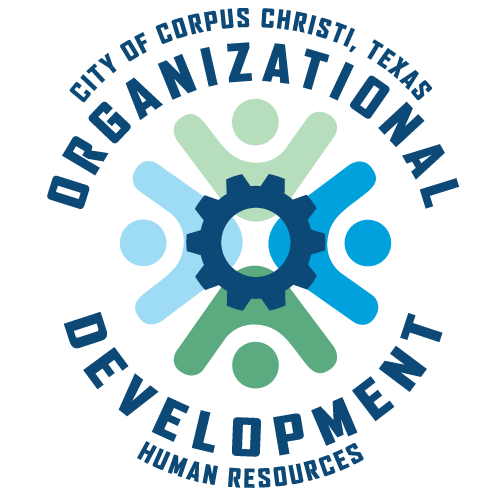 ORGANIZATIONAL DEVELOPMENT DIVISIONA Division of the City of Corpus Christi Human Resources Department.  http://learningcc.orgSTEP 1 - EDUCATION ASSISTANCE SUPERVISOR APPROVAL FORMNOTE: SUBMIT THIS FORM ONCE PER FISCAL YEAR. MUST BE SUBMITTED BEFORE STEP 2.  STEP 1 - EDUCATION ASSISTANCE SUPERVISOR APPROVAL FORMNOTE: SUBMIT THIS FORM ONCE PER FISCAL YEAR. MUST BE SUBMITTED BEFORE STEP 2.  STEP 1 - EDUCATION ASSISTANCE SUPERVISOR APPROVAL FORMNOTE: SUBMIT THIS FORM ONCE PER FISCAL YEAR. MUST BE SUBMITTED BEFORE STEP 2.  STEP 1 - EDUCATION ASSISTANCE SUPERVISOR APPROVAL FORMNOTE: SUBMIT THIS FORM ONCE PER FISCAL YEAR. MUST BE SUBMITTED BEFORE STEP 2.  STEP 1 - EDUCATION ASSISTANCE SUPERVISOR APPROVAL FORMNOTE: SUBMIT THIS FORM ONCE PER FISCAL YEAR. MUST BE SUBMITTED BEFORE STEP 2.  STEP 1 - EDUCATION ASSISTANCE SUPERVISOR APPROVAL FORMNOTE: SUBMIT THIS FORM ONCE PER FISCAL YEAR. MUST BE SUBMITTED BEFORE STEP 2.  STEP 1 - EDUCATION ASSISTANCE SUPERVISOR APPROVAL FORMNOTE: SUBMIT THIS FORM ONCE PER FISCAL YEAR. MUST BE SUBMITTED BEFORE STEP 2.  STEP 1 - EDUCATION ASSISTANCE SUPERVISOR APPROVAL FORMNOTE: SUBMIT THIS FORM ONCE PER FISCAL YEAR. MUST BE SUBMITTED BEFORE STEP 2.  STEP 1 - EDUCATION ASSISTANCE SUPERVISOR APPROVAL FORMNOTE: SUBMIT THIS FORM ONCE PER FISCAL YEAR. MUST BE SUBMITTED BEFORE STEP 2.  STEP 1 - EDUCATION ASSISTANCE SUPERVISOR APPROVAL FORMNOTE: SUBMIT THIS FORM ONCE PER FISCAL YEAR. MUST BE SUBMITTED BEFORE STEP 2.  STEP 1 - EDUCATION ASSISTANCE SUPERVISOR APPROVAL FORMNOTE: SUBMIT THIS FORM ONCE PER FISCAL YEAR. MUST BE SUBMITTED BEFORE STEP 2.  STEP 1 - EDUCATION ASSISTANCE SUPERVISOR APPROVAL FORMNOTE: SUBMIT THIS FORM ONCE PER FISCAL YEAR. MUST BE SUBMITTED BEFORE STEP 2.  STEP 1 - EDUCATION ASSISTANCE SUPERVISOR APPROVAL FORMNOTE: SUBMIT THIS FORM ONCE PER FISCAL YEAR. MUST BE SUBMITTED BEFORE STEP 2.  STEP 1 - EDUCATION ASSISTANCE SUPERVISOR APPROVAL FORMNOTE: SUBMIT THIS FORM ONCE PER FISCAL YEAR. MUST BE SUBMITTED BEFORE STEP 2.  STEP 1 - EDUCATION ASSISTANCE SUPERVISOR APPROVAL FORMNOTE: SUBMIT THIS FORM ONCE PER FISCAL YEAR. MUST BE SUBMITTED BEFORE STEP 2.  STEP 1 - EDUCATION ASSISTANCE SUPERVISOR APPROVAL FORMNOTE: SUBMIT THIS FORM ONCE PER FISCAL YEAR. MUST BE SUBMITTED BEFORE STEP 2.  STEP 1 - EDUCATION ASSISTANCE SUPERVISOR APPROVAL FORMNOTE: SUBMIT THIS FORM ONCE PER FISCAL YEAR. MUST BE SUBMITTED BEFORE STEP 2.  STEP 1 - EDUCATION ASSISTANCE SUPERVISOR APPROVAL FORMNOTE: SUBMIT THIS FORM ONCE PER FISCAL YEAR. MUST BE SUBMITTED BEFORE STEP 2.  STEP 1 - EDUCATION ASSISTANCE SUPERVISOR APPROVAL FORMNOTE: SUBMIT THIS FORM ONCE PER FISCAL YEAR. MUST BE SUBMITTED BEFORE STEP 2.  STEP 1 - EDUCATION ASSISTANCE SUPERVISOR APPROVAL FORMNOTE: SUBMIT THIS FORM ONCE PER FISCAL YEAR. MUST BE SUBMITTED BEFORE STEP 2.  STEP 1 - EDUCATION ASSISTANCE SUPERVISOR APPROVAL FORMNOTE: SUBMIT THIS FORM ONCE PER FISCAL YEAR. MUST BE SUBMITTED BEFORE STEP 2.  STEP 1 - EDUCATION ASSISTANCE SUPERVISOR APPROVAL FORMNOTE: SUBMIT THIS FORM ONCE PER FISCAL YEAR. MUST BE SUBMITTED BEFORE STEP 2.  STEP 1 - EDUCATION ASSISTANCE SUPERVISOR APPROVAL FORMNOTE: SUBMIT THIS FORM ONCE PER FISCAL YEAR. MUST BE SUBMITTED BEFORE STEP 2.  STEP 1 - EDUCATION ASSISTANCE SUPERVISOR APPROVAL FORMNOTE: SUBMIT THIS FORM ONCE PER FISCAL YEAR. MUST BE SUBMITTED BEFORE STEP 2.  STEP 1 - EDUCATION ASSISTANCE SUPERVISOR APPROVAL FORMNOTE: SUBMIT THIS FORM ONCE PER FISCAL YEAR. MUST BE SUBMITTED BEFORE STEP 2.  STEP 1 - EDUCATION ASSISTANCE SUPERVISOR APPROVAL FORMNOTE: SUBMIT THIS FORM ONCE PER FISCAL YEAR. MUST BE SUBMITTED BEFORE STEP 2.  STEP 1 - EDUCATION ASSISTANCE SUPERVISOR APPROVAL FORMNOTE: SUBMIT THIS FORM ONCE PER FISCAL YEAR. MUST BE SUBMITTED BEFORE STEP 2.  STEP 1 - EDUCATION ASSISTANCE SUPERVISOR APPROVAL FORMNOTE: SUBMIT THIS FORM ONCE PER FISCAL YEAR. MUST BE SUBMITTED BEFORE STEP 2.  STEP 1 - EDUCATION ASSISTANCE SUPERVISOR APPROVAL FORMNOTE: SUBMIT THIS FORM ONCE PER FISCAL YEAR. MUST BE SUBMITTED BEFORE STEP 2.  STEP 1 - EDUCATION ASSISTANCE SUPERVISOR APPROVAL FORMNOTE: SUBMIT THIS FORM ONCE PER FISCAL YEAR. MUST BE SUBMITTED BEFORE STEP 2.  EMPLOYEE INFORMATIONEMPLOYEE INFORMATIONEMPLOYEE INFORMATIONEMPLOYEE INFORMATIONEMPLOYEE INFORMATIONEMPLOYEE INFORMATIONEMPLOYEE INFORMATIONEMPLOYEE INFORMATIONEMPLOYEE INFORMATIONEMPLOYEE INFORMATIONEMPLOYEE INFORMATIONEMPLOYEE INFORMATIONEMPLOYEE INFORMATIONEMPLOYEE INFORMATIONEMPLOYEE INFORMATIONEMPLOYEE INFORMATIONEMPLOYEE INFORMATIONEMPLOYEE INFORMATIONEMPLOYEE INFORMATIONEMPLOYEE INFORMATIONEMPLOYEE INFORMATIONEMPLOYEE INFORMATIONEMPLOYEE INFORMATIONEMPLOYEE INFORMATIONEMPLOYEE INFORMATIONEMPLOYEE INFORMATIONEMPLOYEE INFORMATIONEMPLOYEE INFORMATIONEMPLOYEE INFORMATIONEMPLOYEE INFORMATIONToday’s Date:Today’s Date:Today’s Date:      Employee Start Date:       Employee Start Date:       Employee Start Date:       Employee Start Date:       Employee Start Date:       Employee Start Date:       Employee Start Date:       Employee Start Date:                                                           Must be employed at least 1 year                                                           Must be employed at least 1 year                                                           Must be employed at least 1 year                                                           Must be employed at least 1 year                                                           Must be employed at least 1 year                                                           Must be employed at least 1 year                                                           Must be employed at least 1 year                                                           Must be employed at least 1 year                                                           Must be employed at least 1 year                                                           Must be employed at least 1 year                                                           Must be employed at least 1 year                                                           Must be employed at least 1 year                                                           Must be employed at least 1 year                                                           Must be employed at least 1 year                                                           Must be employed at least 1 year                                                           Must be employed at least 1 year                                                           Must be employed at least 1 year                                                           Must be employed at least 1 year First Name:Last Name:Last Name:Last Name:Last Name:Last Name:Employee ID#:Employee ID#:Employee ID#:Employee ID#:Employee ID#:Employee ID#:Phone Number:Phone Number:Phone Number:Phone Number:Email Address:Email Address:Email Address:Email Address:Email Address:Department:Department:Job Title:Job Title:Job Title:
Employment Status:   FULL TIME, Benefits Eligible      PART-TIME, Benefits Eligible             OTHER:_________________     please note Temporary employees are not eligible to participate in the tuition assistance program.
Employment Status:   FULL TIME, Benefits Eligible      PART-TIME, Benefits Eligible             OTHER:_________________     please note Temporary employees are not eligible to participate in the tuition assistance program.
Employment Status:   FULL TIME, Benefits Eligible      PART-TIME, Benefits Eligible             OTHER:_________________     please note Temporary employees are not eligible to participate in the tuition assistance program.
Employment Status:   FULL TIME, Benefits Eligible      PART-TIME, Benefits Eligible             OTHER:_________________     please note Temporary employees are not eligible to participate in the tuition assistance program.
Employment Status:   FULL TIME, Benefits Eligible      PART-TIME, Benefits Eligible             OTHER:_________________     please note Temporary employees are not eligible to participate in the tuition assistance program.
Employment Status:   FULL TIME, Benefits Eligible      PART-TIME, Benefits Eligible             OTHER:_________________     please note Temporary employees are not eligible to participate in the tuition assistance program.
Employment Status:   FULL TIME, Benefits Eligible      PART-TIME, Benefits Eligible             OTHER:_________________     please note Temporary employees are not eligible to participate in the tuition assistance program.
Employment Status:   FULL TIME, Benefits Eligible      PART-TIME, Benefits Eligible             OTHER:_________________     please note Temporary employees are not eligible to participate in the tuition assistance program.
Employment Status:   FULL TIME, Benefits Eligible      PART-TIME, Benefits Eligible             OTHER:_________________     please note Temporary employees are not eligible to participate in the tuition assistance program.
Employment Status:   FULL TIME, Benefits Eligible      PART-TIME, Benefits Eligible             OTHER:_________________     please note Temporary employees are not eligible to participate in the tuition assistance program.
Employment Status:   FULL TIME, Benefits Eligible      PART-TIME, Benefits Eligible             OTHER:_________________     please note Temporary employees are not eligible to participate in the tuition assistance program.
Employment Status:   FULL TIME, Benefits Eligible      PART-TIME, Benefits Eligible             OTHER:_________________     please note Temporary employees are not eligible to participate in the tuition assistance program.
Employment Status:   FULL TIME, Benefits Eligible      PART-TIME, Benefits Eligible             OTHER:_________________     please note Temporary employees are not eligible to participate in the tuition assistance program.
Employment Status:   FULL TIME, Benefits Eligible      PART-TIME, Benefits Eligible             OTHER:_________________     please note Temporary employees are not eligible to participate in the tuition assistance program.
Employment Status:   FULL TIME, Benefits Eligible      PART-TIME, Benefits Eligible             OTHER:_________________     please note Temporary employees are not eligible to participate in the tuition assistance program.
Employment Status:   FULL TIME, Benefits Eligible      PART-TIME, Benefits Eligible             OTHER:_________________     please note Temporary employees are not eligible to participate in the tuition assistance program.
Employment Status:   FULL TIME, Benefits Eligible      PART-TIME, Benefits Eligible             OTHER:_________________     please note Temporary employees are not eligible to participate in the tuition assistance program.
Employment Status:   FULL TIME, Benefits Eligible      PART-TIME, Benefits Eligible             OTHER:_________________     please note Temporary employees are not eligible to participate in the tuition assistance program.
Employment Status:   FULL TIME, Benefits Eligible      PART-TIME, Benefits Eligible             OTHER:_________________     please note Temporary employees are not eligible to participate in the tuition assistance program.
Employment Status:   FULL TIME, Benefits Eligible      PART-TIME, Benefits Eligible             OTHER:_________________     please note Temporary employees are not eligible to participate in the tuition assistance program.
Employment Status:   FULL TIME, Benefits Eligible      PART-TIME, Benefits Eligible             OTHER:_________________     please note Temporary employees are not eligible to participate in the tuition assistance program.
Employment Status:   FULL TIME, Benefits Eligible      PART-TIME, Benefits Eligible             OTHER:_________________     please note Temporary employees are not eligible to participate in the tuition assistance program.
Employment Status:   FULL TIME, Benefits Eligible      PART-TIME, Benefits Eligible             OTHER:_________________     please note Temporary employees are not eligible to participate in the tuition assistance program.
Employment Status:   FULL TIME, Benefits Eligible      PART-TIME, Benefits Eligible             OTHER:_________________     please note Temporary employees are not eligible to participate in the tuition assistance program.
Employment Status:   FULL TIME, Benefits Eligible      PART-TIME, Benefits Eligible             OTHER:_________________     please note Temporary employees are not eligible to participate in the tuition assistance program.
Employment Status:   FULL TIME, Benefits Eligible      PART-TIME, Benefits Eligible             OTHER:_________________     please note Temporary employees are not eligible to participate in the tuition assistance program.
Employment Status:   FULL TIME, Benefits Eligible      PART-TIME, Benefits Eligible             OTHER:_________________     please note Temporary employees are not eligible to participate in the tuition assistance program.
Employment Status:   FULL TIME, Benefits Eligible      PART-TIME, Benefits Eligible             OTHER:_________________     please note Temporary employees are not eligible to participate in the tuition assistance program.
Employment Status:   FULL TIME, Benefits Eligible      PART-TIME, Benefits Eligible             OTHER:_________________     please note Temporary employees are not eligible to participate in the tuition assistance program.
Employment Status:   FULL TIME, Benefits Eligible      PART-TIME, Benefits Eligible             OTHER:_________________     please note Temporary employees are not eligible to participate in the tuition assistance program.EDUCATION INFORMATION EDUCATION INFORMATION EDUCATION INFORMATION EDUCATION INFORMATION EDUCATION INFORMATION EDUCATION INFORMATION EDUCATION INFORMATION EDUCATION INFORMATION EDUCATION INFORMATION EDUCATION INFORMATION EDUCATION INFORMATION EDUCATION INFORMATION EDUCATION INFORMATION EDUCATION INFORMATION EDUCATION INFORMATION EDUCATION INFORMATION EDUCATION INFORMATION EDUCATION INFORMATION EDUCATION INFORMATION EDUCATION INFORMATION EDUCATION INFORMATION EDUCATION INFORMATION EDUCATION INFORMATION EDUCATION INFORMATION EDUCATION INFORMATION EDUCATION INFORMATION EDUCATION INFORMATION EDUCATION INFORMATION EDUCATION INFORMATION EDUCATION INFORMATION Type of Education Assistance:
(Select only one) Type of Education Assistance:
(Select only one) Type of Education Assistance:
(Select only one) Type of Education Assistance:
(Select only one) Type of Education Assistance:
(Select only one) Type of Education Assistance:
(Select only one) Type of Education Assistance:
(Select only one)  GED / High School Diploma GED / High School Diploma GED / High School Diploma GED / High School Diploma GED / High School Diploma GED / High School Diploma GED / High School Diploma GED / High School Diploma GED / High School Diploma GED / High School Diploma Associates Degree Bachelor’s Degree Associates Degree Bachelor’s Degree Associates Degree Bachelor’s Degree Associates Degree Bachelor’s Degree Associates Degree Bachelor’s Degree Associates Degree Bachelor’s Degree Associates Degree Bachelor’s Degree Associates Degree Bachelor’s Degree Associates Degree Bachelor’s Degree Master’s Degree Doctoral Degree Master’s Degree Doctoral Degree Master’s Degree Doctoral Degree Master’s Degree Doctoral DegreeType Of Degree (Major) or Certification:Type Of Degree (Major) or Certification:Type Of Degree (Major) or Certification:Type Of Degree (Major) or Certification:Type Of Degree (Major) or Certification:Type Of Degree (Major) or Certification:Type Of Degree (Major) or Certification:Type Of Degree (Major) or Certification:Type Of Degree (Major) or Certification:School name:School name:School name:School City & State:School City & State:School City & State:School City & State:School City & State:School City & State:ALL APPLICANTS AND SUPERVISORS: READ THE INFORMATION BELOW CAREFULLY AND SIGN:ALL APPLICANTS AND SUPERVISORS: READ THE INFORMATION BELOW CAREFULLY AND SIGN:ALL APPLICANTS AND SUPERVISORS: READ THE INFORMATION BELOW CAREFULLY AND SIGN:ALL APPLICANTS AND SUPERVISORS: READ THE INFORMATION BELOW CAREFULLY AND SIGN:ALL APPLICANTS AND SUPERVISORS: READ THE INFORMATION BELOW CAREFULLY AND SIGN:ALL APPLICANTS AND SUPERVISORS: READ THE INFORMATION BELOW CAREFULLY AND SIGN:ALL APPLICANTS AND SUPERVISORS: READ THE INFORMATION BELOW CAREFULLY AND SIGN:ALL APPLICANTS AND SUPERVISORS: READ THE INFORMATION BELOW CAREFULLY AND SIGN:ALL APPLICANTS AND SUPERVISORS: READ THE INFORMATION BELOW CAREFULLY AND SIGN:ALL APPLICANTS AND SUPERVISORS: READ THE INFORMATION BELOW CAREFULLY AND SIGN:ALL APPLICANTS AND SUPERVISORS: READ THE INFORMATION BELOW CAREFULLY AND SIGN:ALL APPLICANTS AND SUPERVISORS: READ THE INFORMATION BELOW CAREFULLY AND SIGN:ALL APPLICANTS AND SUPERVISORS: READ THE INFORMATION BELOW CAREFULLY AND SIGN:ALL APPLICANTS AND SUPERVISORS: READ THE INFORMATION BELOW CAREFULLY AND SIGN:ALL APPLICANTS AND SUPERVISORS: READ THE INFORMATION BELOW CAREFULLY AND SIGN:ALL APPLICANTS AND SUPERVISORS: READ THE INFORMATION BELOW CAREFULLY AND SIGN:ALL APPLICANTS AND SUPERVISORS: READ THE INFORMATION BELOW CAREFULLY AND SIGN:ALL APPLICANTS AND SUPERVISORS: READ THE INFORMATION BELOW CAREFULLY AND SIGN:ALL APPLICANTS AND SUPERVISORS: READ THE INFORMATION BELOW CAREFULLY AND SIGN:ALL APPLICANTS AND SUPERVISORS: READ THE INFORMATION BELOW CAREFULLY AND SIGN:ALL APPLICANTS AND SUPERVISORS: READ THE INFORMATION BELOW CAREFULLY AND SIGN:ALL APPLICANTS AND SUPERVISORS: READ THE INFORMATION BELOW CAREFULLY AND SIGN:ALL APPLICANTS AND SUPERVISORS: READ THE INFORMATION BELOW CAREFULLY AND SIGN:ALL APPLICANTS AND SUPERVISORS: READ THE INFORMATION BELOW CAREFULLY AND SIGN:ALL APPLICANTS AND SUPERVISORS: READ THE INFORMATION BELOW CAREFULLY AND SIGN:ALL APPLICANTS AND SUPERVISORS: READ THE INFORMATION BELOW CAREFULLY AND SIGN:ALL APPLICANTS AND SUPERVISORS: READ THE INFORMATION BELOW CAREFULLY AND SIGN:ALL APPLICANTS AND SUPERVISORS: READ THE INFORMATION BELOW CAREFULLY AND SIGN:ALL APPLICANTS AND SUPERVISORS: READ THE INFORMATION BELOW CAREFULLY AND SIGN:ALL APPLICANTS AND SUPERVISORS: READ THE INFORMATION BELOW CAREFULLY AND SIGN:I understand that if reimbursement for this course or program is approved that, upon presentation of adequate proof of successful course or program completion, I will be paid as qualified for the cost of eligible items. I also understand that this refund is subject to all applicable payroll-withholding requirements.  I understand that I must apply for reimbursement within forty- five (45) days of receipt of my grades for the course or program. I understand that if I am receiving financial assistance for education or technical training under a federal or state grant/entitlement or scholarship the reimbursement by the City, when added to the other benefits received, will be limited to a total of 100% of eligible expenses.  If I am receiving any such assistance I will submit along with my reimbursement request, paperwork detailing the assistance I am receiving to ensure my reimbursement does not exceed 100% of eligible expenses.  I understand that failure to provide this information could constitute business fraud and result in disciplinary action up to and including termination. Further I understand that if I leave the City within one year after completion of the course or program that I will be required to repay funds provided by the City on my behalf, as outlined in the procedure.  I authorize this deduction to come from my final paycheck, or if there are insufficient funds in my final paycheck, I agree to provide cash or money order for the balance of the total amount.I understand that if reimbursement for this course or program is approved that, upon presentation of adequate proof of successful course or program completion, I will be paid as qualified for the cost of eligible items. I also understand that this refund is subject to all applicable payroll-withholding requirements.  I understand that I must apply for reimbursement within forty- five (45) days of receipt of my grades for the course or program. I understand that if I am receiving financial assistance for education or technical training under a federal or state grant/entitlement or scholarship the reimbursement by the City, when added to the other benefits received, will be limited to a total of 100% of eligible expenses.  If I am receiving any such assistance I will submit along with my reimbursement request, paperwork detailing the assistance I am receiving to ensure my reimbursement does not exceed 100% of eligible expenses.  I understand that failure to provide this information could constitute business fraud and result in disciplinary action up to and including termination. Further I understand that if I leave the City within one year after completion of the course or program that I will be required to repay funds provided by the City on my behalf, as outlined in the procedure.  I authorize this deduction to come from my final paycheck, or if there are insufficient funds in my final paycheck, I agree to provide cash or money order for the balance of the total amount.I understand that if reimbursement for this course or program is approved that, upon presentation of adequate proof of successful course or program completion, I will be paid as qualified for the cost of eligible items. I also understand that this refund is subject to all applicable payroll-withholding requirements.  I understand that I must apply for reimbursement within forty- five (45) days of receipt of my grades for the course or program. I understand that if I am receiving financial assistance for education or technical training under a federal or state grant/entitlement or scholarship the reimbursement by the City, when added to the other benefits received, will be limited to a total of 100% of eligible expenses.  If I am receiving any such assistance I will submit along with my reimbursement request, paperwork detailing the assistance I am receiving to ensure my reimbursement does not exceed 100% of eligible expenses.  I understand that failure to provide this information could constitute business fraud and result in disciplinary action up to and including termination. Further I understand that if I leave the City within one year after completion of the course or program that I will be required to repay funds provided by the City on my behalf, as outlined in the procedure.  I authorize this deduction to come from my final paycheck, or if there are insufficient funds in my final paycheck, I agree to provide cash or money order for the balance of the total amount.I understand that if reimbursement for this course or program is approved that, upon presentation of adequate proof of successful course or program completion, I will be paid as qualified for the cost of eligible items. I also understand that this refund is subject to all applicable payroll-withholding requirements.  I understand that I must apply for reimbursement within forty- five (45) days of receipt of my grades for the course or program. I understand that if I am receiving financial assistance for education or technical training under a federal or state grant/entitlement or scholarship the reimbursement by the City, when added to the other benefits received, will be limited to a total of 100% of eligible expenses.  If I am receiving any such assistance I will submit along with my reimbursement request, paperwork detailing the assistance I am receiving to ensure my reimbursement does not exceed 100% of eligible expenses.  I understand that failure to provide this information could constitute business fraud and result in disciplinary action up to and including termination. Further I understand that if I leave the City within one year after completion of the course or program that I will be required to repay funds provided by the City on my behalf, as outlined in the procedure.  I authorize this deduction to come from my final paycheck, or if there are insufficient funds in my final paycheck, I agree to provide cash or money order for the balance of the total amount.I understand that if reimbursement for this course or program is approved that, upon presentation of adequate proof of successful course or program completion, I will be paid as qualified for the cost of eligible items. I also understand that this refund is subject to all applicable payroll-withholding requirements.  I understand that I must apply for reimbursement within forty- five (45) days of receipt of my grades for the course or program. I understand that if I am receiving financial assistance for education or technical training under a federal or state grant/entitlement or scholarship the reimbursement by the City, when added to the other benefits received, will be limited to a total of 100% of eligible expenses.  If I am receiving any such assistance I will submit along with my reimbursement request, paperwork detailing the assistance I am receiving to ensure my reimbursement does not exceed 100% of eligible expenses.  I understand that failure to provide this information could constitute business fraud and result in disciplinary action up to and including termination. Further I understand that if I leave the City within one year after completion of the course or program that I will be required to repay funds provided by the City on my behalf, as outlined in the procedure.  I authorize this deduction to come from my final paycheck, or if there are insufficient funds in my final paycheck, I agree to provide cash or money order for the balance of the total amount.I understand that if reimbursement for this course or program is approved that, upon presentation of adequate proof of successful course or program completion, I will be paid as qualified for the cost of eligible items. I also understand that this refund is subject to all applicable payroll-withholding requirements.  I understand that I must apply for reimbursement within forty- five (45) days of receipt of my grades for the course or program. I understand that if I am receiving financial assistance for education or technical training under a federal or state grant/entitlement or scholarship the reimbursement by the City, when added to the other benefits received, will be limited to a total of 100% of eligible expenses.  If I am receiving any such assistance I will submit along with my reimbursement request, paperwork detailing the assistance I am receiving to ensure my reimbursement does not exceed 100% of eligible expenses.  I understand that failure to provide this information could constitute business fraud and result in disciplinary action up to and including termination. Further I understand that if I leave the City within one year after completion of the course or program that I will be required to repay funds provided by the City on my behalf, as outlined in the procedure.  I authorize this deduction to come from my final paycheck, or if there are insufficient funds in my final paycheck, I agree to provide cash or money order for the balance of the total amount.I understand that if reimbursement for this course or program is approved that, upon presentation of adequate proof of successful course or program completion, I will be paid as qualified for the cost of eligible items. I also understand that this refund is subject to all applicable payroll-withholding requirements.  I understand that I must apply for reimbursement within forty- five (45) days of receipt of my grades for the course or program. I understand that if I am receiving financial assistance for education or technical training under a federal or state grant/entitlement or scholarship the reimbursement by the City, when added to the other benefits received, will be limited to a total of 100% of eligible expenses.  If I am receiving any such assistance I will submit along with my reimbursement request, paperwork detailing the assistance I am receiving to ensure my reimbursement does not exceed 100% of eligible expenses.  I understand that failure to provide this information could constitute business fraud and result in disciplinary action up to and including termination. Further I understand that if I leave the City within one year after completion of the course or program that I will be required to repay funds provided by the City on my behalf, as outlined in the procedure.  I authorize this deduction to come from my final paycheck, or if there are insufficient funds in my final paycheck, I agree to provide cash or money order for the balance of the total amount.I understand that if reimbursement for this course or program is approved that, upon presentation of adequate proof of successful course or program completion, I will be paid as qualified for the cost of eligible items. I also understand that this refund is subject to all applicable payroll-withholding requirements.  I understand that I must apply for reimbursement within forty- five (45) days of receipt of my grades for the course or program. I understand that if I am receiving financial assistance for education or technical training under a federal or state grant/entitlement or scholarship the reimbursement by the City, when added to the other benefits received, will be limited to a total of 100% of eligible expenses.  If I am receiving any such assistance I will submit along with my reimbursement request, paperwork detailing the assistance I am receiving to ensure my reimbursement does not exceed 100% of eligible expenses.  I understand that failure to provide this information could constitute business fraud and result in disciplinary action up to and including termination. Further I understand that if I leave the City within one year after completion of the course or program that I will be required to repay funds provided by the City on my behalf, as outlined in the procedure.  I authorize this deduction to come from my final paycheck, or if there are insufficient funds in my final paycheck, I agree to provide cash or money order for the balance of the total amount.I understand that if reimbursement for this course or program is approved that, upon presentation of adequate proof of successful course or program completion, I will be paid as qualified for the cost of eligible items. I also understand that this refund is subject to all applicable payroll-withholding requirements.  I understand that I must apply for reimbursement within forty- five (45) days of receipt of my grades for the course or program. I understand that if I am receiving financial assistance for education or technical training under a federal or state grant/entitlement or scholarship the reimbursement by the City, when added to the other benefits received, will be limited to a total of 100% of eligible expenses.  If I am receiving any such assistance I will submit along with my reimbursement request, paperwork detailing the assistance I am receiving to ensure my reimbursement does not exceed 100% of eligible expenses.  I understand that failure to provide this information could constitute business fraud and result in disciplinary action up to and including termination. Further I understand that if I leave the City within one year after completion of the course or program that I will be required to repay funds provided by the City on my behalf, as outlined in the procedure.  I authorize this deduction to come from my final paycheck, or if there are insufficient funds in my final paycheck, I agree to provide cash or money order for the balance of the total amount.I understand that if reimbursement for this course or program is approved that, upon presentation of adequate proof of successful course or program completion, I will be paid as qualified for the cost of eligible items. I also understand that this refund is subject to all applicable payroll-withholding requirements.  I understand that I must apply for reimbursement within forty- five (45) days of receipt of my grades for the course or program. I understand that if I am receiving financial assistance for education or technical training under a federal or state grant/entitlement or scholarship the reimbursement by the City, when added to the other benefits received, will be limited to a total of 100% of eligible expenses.  If I am receiving any such assistance I will submit along with my reimbursement request, paperwork detailing the assistance I am receiving to ensure my reimbursement does not exceed 100% of eligible expenses.  I understand that failure to provide this information could constitute business fraud and result in disciplinary action up to and including termination. Further I understand that if I leave the City within one year after completion of the course or program that I will be required to repay funds provided by the City on my behalf, as outlined in the procedure.  I authorize this deduction to come from my final paycheck, or if there are insufficient funds in my final paycheck, I agree to provide cash or money order for the balance of the total amount.I understand that if reimbursement for this course or program is approved that, upon presentation of adequate proof of successful course or program completion, I will be paid as qualified for the cost of eligible items. I also understand that this refund is subject to all applicable payroll-withholding requirements.  I understand that I must apply for reimbursement within forty- five (45) days of receipt of my grades for the course or program. I understand that if I am receiving financial assistance for education or technical training under a federal or state grant/entitlement or scholarship the reimbursement by the City, when added to the other benefits received, will be limited to a total of 100% of eligible expenses.  If I am receiving any such assistance I will submit along with my reimbursement request, paperwork detailing the assistance I am receiving to ensure my reimbursement does not exceed 100% of eligible expenses.  I understand that failure to provide this information could constitute business fraud and result in disciplinary action up to and including termination. Further I understand that if I leave the City within one year after completion of the course or program that I will be required to repay funds provided by the City on my behalf, as outlined in the procedure.  I authorize this deduction to come from my final paycheck, or if there are insufficient funds in my final paycheck, I agree to provide cash or money order for the balance of the total amount.I understand that if reimbursement for this course or program is approved that, upon presentation of adequate proof of successful course or program completion, I will be paid as qualified for the cost of eligible items. I also understand that this refund is subject to all applicable payroll-withholding requirements.  I understand that I must apply for reimbursement within forty- five (45) days of receipt of my grades for the course or program. I understand that if I am receiving financial assistance for education or technical training under a federal or state grant/entitlement or scholarship the reimbursement by the City, when added to the other benefits received, will be limited to a total of 100% of eligible expenses.  If I am receiving any such assistance I will submit along with my reimbursement request, paperwork detailing the assistance I am receiving to ensure my reimbursement does not exceed 100% of eligible expenses.  I understand that failure to provide this information could constitute business fraud and result in disciplinary action up to and including termination. Further I understand that if I leave the City within one year after completion of the course or program that I will be required to repay funds provided by the City on my behalf, as outlined in the procedure.  I authorize this deduction to come from my final paycheck, or if there are insufficient funds in my final paycheck, I agree to provide cash or money order for the balance of the total amount.I understand that if reimbursement for this course or program is approved that, upon presentation of adequate proof of successful course or program completion, I will be paid as qualified for the cost of eligible items. I also understand that this refund is subject to all applicable payroll-withholding requirements.  I understand that I must apply for reimbursement within forty- five (45) days of receipt of my grades for the course or program. I understand that if I am receiving financial assistance for education or technical training under a federal or state grant/entitlement or scholarship the reimbursement by the City, when added to the other benefits received, will be limited to a total of 100% of eligible expenses.  If I am receiving any such assistance I will submit along with my reimbursement request, paperwork detailing the assistance I am receiving to ensure my reimbursement does not exceed 100% of eligible expenses.  I understand that failure to provide this information could constitute business fraud and result in disciplinary action up to and including termination. Further I understand that if I leave the City within one year after completion of the course or program that I will be required to repay funds provided by the City on my behalf, as outlined in the procedure.  I authorize this deduction to come from my final paycheck, or if there are insufficient funds in my final paycheck, I agree to provide cash or money order for the balance of the total amount.I understand that if reimbursement for this course or program is approved that, upon presentation of adequate proof of successful course or program completion, I will be paid as qualified for the cost of eligible items. I also understand that this refund is subject to all applicable payroll-withholding requirements.  I understand that I must apply for reimbursement within forty- five (45) days of receipt of my grades for the course or program. I understand that if I am receiving financial assistance for education or technical training under a federal or state grant/entitlement or scholarship the reimbursement by the City, when added to the other benefits received, will be limited to a total of 100% of eligible expenses.  If I am receiving any such assistance I will submit along with my reimbursement request, paperwork detailing the assistance I am receiving to ensure my reimbursement does not exceed 100% of eligible expenses.  I understand that failure to provide this information could constitute business fraud and result in disciplinary action up to and including termination. Further I understand that if I leave the City within one year after completion of the course or program that I will be required to repay funds provided by the City on my behalf, as outlined in the procedure.  I authorize this deduction to come from my final paycheck, or if there are insufficient funds in my final paycheck, I agree to provide cash or money order for the balance of the total amount.I understand that if reimbursement for this course or program is approved that, upon presentation of adequate proof of successful course or program completion, I will be paid as qualified for the cost of eligible items. I also understand that this refund is subject to all applicable payroll-withholding requirements.  I understand that I must apply for reimbursement within forty- five (45) days of receipt of my grades for the course or program. I understand that if I am receiving financial assistance for education or technical training under a federal or state grant/entitlement or scholarship the reimbursement by the City, when added to the other benefits received, will be limited to a total of 100% of eligible expenses.  If I am receiving any such assistance I will submit along with my reimbursement request, paperwork detailing the assistance I am receiving to ensure my reimbursement does not exceed 100% of eligible expenses.  I understand that failure to provide this information could constitute business fraud and result in disciplinary action up to and including termination. Further I understand that if I leave the City within one year after completion of the course or program that I will be required to repay funds provided by the City on my behalf, as outlined in the procedure.  I authorize this deduction to come from my final paycheck, or if there are insufficient funds in my final paycheck, I agree to provide cash or money order for the balance of the total amount.I understand that if reimbursement for this course or program is approved that, upon presentation of adequate proof of successful course or program completion, I will be paid as qualified for the cost of eligible items. I also understand that this refund is subject to all applicable payroll-withholding requirements.  I understand that I must apply for reimbursement within forty- five (45) days of receipt of my grades for the course or program. I understand that if I am receiving financial assistance for education or technical training under a federal or state grant/entitlement or scholarship the reimbursement by the City, when added to the other benefits received, will be limited to a total of 100% of eligible expenses.  If I am receiving any such assistance I will submit along with my reimbursement request, paperwork detailing the assistance I am receiving to ensure my reimbursement does not exceed 100% of eligible expenses.  I understand that failure to provide this information could constitute business fraud and result in disciplinary action up to and including termination. Further I understand that if I leave the City within one year after completion of the course or program that I will be required to repay funds provided by the City on my behalf, as outlined in the procedure.  I authorize this deduction to come from my final paycheck, or if there are insufficient funds in my final paycheck, I agree to provide cash or money order for the balance of the total amount.I understand that if reimbursement for this course or program is approved that, upon presentation of adequate proof of successful course or program completion, I will be paid as qualified for the cost of eligible items. I also understand that this refund is subject to all applicable payroll-withholding requirements.  I understand that I must apply for reimbursement within forty- five (45) days of receipt of my grades for the course or program. I understand that if I am receiving financial assistance for education or technical training under a federal or state grant/entitlement or scholarship the reimbursement by the City, when added to the other benefits received, will be limited to a total of 100% of eligible expenses.  If I am receiving any such assistance I will submit along with my reimbursement request, paperwork detailing the assistance I am receiving to ensure my reimbursement does not exceed 100% of eligible expenses.  I understand that failure to provide this information could constitute business fraud and result in disciplinary action up to and including termination. Further I understand that if I leave the City within one year after completion of the course or program that I will be required to repay funds provided by the City on my behalf, as outlined in the procedure.  I authorize this deduction to come from my final paycheck, or if there are insufficient funds in my final paycheck, I agree to provide cash or money order for the balance of the total amount.I understand that if reimbursement for this course or program is approved that, upon presentation of adequate proof of successful course or program completion, I will be paid as qualified for the cost of eligible items. I also understand that this refund is subject to all applicable payroll-withholding requirements.  I understand that I must apply for reimbursement within forty- five (45) days of receipt of my grades for the course or program. I understand that if I am receiving financial assistance for education or technical training under a federal or state grant/entitlement or scholarship the reimbursement by the City, when added to the other benefits received, will be limited to a total of 100% of eligible expenses.  If I am receiving any such assistance I will submit along with my reimbursement request, paperwork detailing the assistance I am receiving to ensure my reimbursement does not exceed 100% of eligible expenses.  I understand that failure to provide this information could constitute business fraud and result in disciplinary action up to and including termination. Further I understand that if I leave the City within one year after completion of the course or program that I will be required to repay funds provided by the City on my behalf, as outlined in the procedure.  I authorize this deduction to come from my final paycheck, or if there are insufficient funds in my final paycheck, I agree to provide cash or money order for the balance of the total amount.I understand that if reimbursement for this course or program is approved that, upon presentation of adequate proof of successful course or program completion, I will be paid as qualified for the cost of eligible items. I also understand that this refund is subject to all applicable payroll-withholding requirements.  I understand that I must apply for reimbursement within forty- five (45) days of receipt of my grades for the course or program. I understand that if I am receiving financial assistance for education or technical training under a federal or state grant/entitlement or scholarship the reimbursement by the City, when added to the other benefits received, will be limited to a total of 100% of eligible expenses.  If I am receiving any such assistance I will submit along with my reimbursement request, paperwork detailing the assistance I am receiving to ensure my reimbursement does not exceed 100% of eligible expenses.  I understand that failure to provide this information could constitute business fraud and result in disciplinary action up to and including termination. Further I understand that if I leave the City within one year after completion of the course or program that I will be required to repay funds provided by the City on my behalf, as outlined in the procedure.  I authorize this deduction to come from my final paycheck, or if there are insufficient funds in my final paycheck, I agree to provide cash or money order for the balance of the total amount.I understand that if reimbursement for this course or program is approved that, upon presentation of adequate proof of successful course or program completion, I will be paid as qualified for the cost of eligible items. I also understand that this refund is subject to all applicable payroll-withholding requirements.  I understand that I must apply for reimbursement within forty- five (45) days of receipt of my grades for the course or program. I understand that if I am receiving financial assistance for education or technical training under a federal or state grant/entitlement or scholarship the reimbursement by the City, when added to the other benefits received, will be limited to a total of 100% of eligible expenses.  If I am receiving any such assistance I will submit along with my reimbursement request, paperwork detailing the assistance I am receiving to ensure my reimbursement does not exceed 100% of eligible expenses.  I understand that failure to provide this information could constitute business fraud and result in disciplinary action up to and including termination. Further I understand that if I leave the City within one year after completion of the course or program that I will be required to repay funds provided by the City on my behalf, as outlined in the procedure.  I authorize this deduction to come from my final paycheck, or if there are insufficient funds in my final paycheck, I agree to provide cash or money order for the balance of the total amount.I understand that if reimbursement for this course or program is approved that, upon presentation of adequate proof of successful course or program completion, I will be paid as qualified for the cost of eligible items. I also understand that this refund is subject to all applicable payroll-withholding requirements.  I understand that I must apply for reimbursement within forty- five (45) days of receipt of my grades for the course or program. I understand that if I am receiving financial assistance for education or technical training under a federal or state grant/entitlement or scholarship the reimbursement by the City, when added to the other benefits received, will be limited to a total of 100% of eligible expenses.  If I am receiving any such assistance I will submit along with my reimbursement request, paperwork detailing the assistance I am receiving to ensure my reimbursement does not exceed 100% of eligible expenses.  I understand that failure to provide this information could constitute business fraud and result in disciplinary action up to and including termination. Further I understand that if I leave the City within one year after completion of the course or program that I will be required to repay funds provided by the City on my behalf, as outlined in the procedure.  I authorize this deduction to come from my final paycheck, or if there are insufficient funds in my final paycheck, I agree to provide cash or money order for the balance of the total amount.I understand that if reimbursement for this course or program is approved that, upon presentation of adequate proof of successful course or program completion, I will be paid as qualified for the cost of eligible items. I also understand that this refund is subject to all applicable payroll-withholding requirements.  I understand that I must apply for reimbursement within forty- five (45) days of receipt of my grades for the course or program. I understand that if I am receiving financial assistance for education or technical training under a federal or state grant/entitlement or scholarship the reimbursement by the City, when added to the other benefits received, will be limited to a total of 100% of eligible expenses.  If I am receiving any such assistance I will submit along with my reimbursement request, paperwork detailing the assistance I am receiving to ensure my reimbursement does not exceed 100% of eligible expenses.  I understand that failure to provide this information could constitute business fraud and result in disciplinary action up to and including termination. Further I understand that if I leave the City within one year after completion of the course or program that I will be required to repay funds provided by the City on my behalf, as outlined in the procedure.  I authorize this deduction to come from my final paycheck, or if there are insufficient funds in my final paycheck, I agree to provide cash or money order for the balance of the total amount.I understand that if reimbursement for this course or program is approved that, upon presentation of adequate proof of successful course or program completion, I will be paid as qualified for the cost of eligible items. I also understand that this refund is subject to all applicable payroll-withholding requirements.  I understand that I must apply for reimbursement within forty- five (45) days of receipt of my grades for the course or program. I understand that if I am receiving financial assistance for education or technical training under a federal or state grant/entitlement or scholarship the reimbursement by the City, when added to the other benefits received, will be limited to a total of 100% of eligible expenses.  If I am receiving any such assistance I will submit along with my reimbursement request, paperwork detailing the assistance I am receiving to ensure my reimbursement does not exceed 100% of eligible expenses.  I understand that failure to provide this information could constitute business fraud and result in disciplinary action up to and including termination. Further I understand that if I leave the City within one year after completion of the course or program that I will be required to repay funds provided by the City on my behalf, as outlined in the procedure.  I authorize this deduction to come from my final paycheck, or if there are insufficient funds in my final paycheck, I agree to provide cash or money order for the balance of the total amount.I understand that if reimbursement for this course or program is approved that, upon presentation of adequate proof of successful course or program completion, I will be paid as qualified for the cost of eligible items. I also understand that this refund is subject to all applicable payroll-withholding requirements.  I understand that I must apply for reimbursement within forty- five (45) days of receipt of my grades for the course or program. I understand that if I am receiving financial assistance for education or technical training under a federal or state grant/entitlement or scholarship the reimbursement by the City, when added to the other benefits received, will be limited to a total of 100% of eligible expenses.  If I am receiving any such assistance I will submit along with my reimbursement request, paperwork detailing the assistance I am receiving to ensure my reimbursement does not exceed 100% of eligible expenses.  I understand that failure to provide this information could constitute business fraud and result in disciplinary action up to and including termination. Further I understand that if I leave the City within one year after completion of the course or program that I will be required to repay funds provided by the City on my behalf, as outlined in the procedure.  I authorize this deduction to come from my final paycheck, or if there are insufficient funds in my final paycheck, I agree to provide cash or money order for the balance of the total amount.I understand that if reimbursement for this course or program is approved that, upon presentation of adequate proof of successful course or program completion, I will be paid as qualified for the cost of eligible items. I also understand that this refund is subject to all applicable payroll-withholding requirements.  I understand that I must apply for reimbursement within forty- five (45) days of receipt of my grades for the course or program. I understand that if I am receiving financial assistance for education or technical training under a federal or state grant/entitlement or scholarship the reimbursement by the City, when added to the other benefits received, will be limited to a total of 100% of eligible expenses.  If I am receiving any such assistance I will submit along with my reimbursement request, paperwork detailing the assistance I am receiving to ensure my reimbursement does not exceed 100% of eligible expenses.  I understand that failure to provide this information could constitute business fraud and result in disciplinary action up to and including termination. Further I understand that if I leave the City within one year after completion of the course or program that I will be required to repay funds provided by the City on my behalf, as outlined in the procedure.  I authorize this deduction to come from my final paycheck, or if there are insufficient funds in my final paycheck, I agree to provide cash or money order for the balance of the total amount.I understand that if reimbursement for this course or program is approved that, upon presentation of adequate proof of successful course or program completion, I will be paid as qualified for the cost of eligible items. I also understand that this refund is subject to all applicable payroll-withholding requirements.  I understand that I must apply for reimbursement within forty- five (45) days of receipt of my grades for the course or program. I understand that if I am receiving financial assistance for education or technical training under a federal or state grant/entitlement or scholarship the reimbursement by the City, when added to the other benefits received, will be limited to a total of 100% of eligible expenses.  If I am receiving any such assistance I will submit along with my reimbursement request, paperwork detailing the assistance I am receiving to ensure my reimbursement does not exceed 100% of eligible expenses.  I understand that failure to provide this information could constitute business fraud and result in disciplinary action up to and including termination. Further I understand that if I leave the City within one year after completion of the course or program that I will be required to repay funds provided by the City on my behalf, as outlined in the procedure.  I authorize this deduction to come from my final paycheck, or if there are insufficient funds in my final paycheck, I agree to provide cash or money order for the balance of the total amount.I understand that if reimbursement for this course or program is approved that, upon presentation of adequate proof of successful course or program completion, I will be paid as qualified for the cost of eligible items. I also understand that this refund is subject to all applicable payroll-withholding requirements.  I understand that I must apply for reimbursement within forty- five (45) days of receipt of my grades for the course or program. I understand that if I am receiving financial assistance for education or technical training under a federal or state grant/entitlement or scholarship the reimbursement by the City, when added to the other benefits received, will be limited to a total of 100% of eligible expenses.  If I am receiving any such assistance I will submit along with my reimbursement request, paperwork detailing the assistance I am receiving to ensure my reimbursement does not exceed 100% of eligible expenses.  I understand that failure to provide this information could constitute business fraud and result in disciplinary action up to and including termination. Further I understand that if I leave the City within one year after completion of the course or program that I will be required to repay funds provided by the City on my behalf, as outlined in the procedure.  I authorize this deduction to come from my final paycheck, or if there are insufficient funds in my final paycheck, I agree to provide cash or money order for the balance of the total amount.I understand that if reimbursement for this course or program is approved that, upon presentation of adequate proof of successful course or program completion, I will be paid as qualified for the cost of eligible items. I also understand that this refund is subject to all applicable payroll-withholding requirements.  I understand that I must apply for reimbursement within forty- five (45) days of receipt of my grades for the course or program. I understand that if I am receiving financial assistance for education or technical training under a federal or state grant/entitlement or scholarship the reimbursement by the City, when added to the other benefits received, will be limited to a total of 100% of eligible expenses.  If I am receiving any such assistance I will submit along with my reimbursement request, paperwork detailing the assistance I am receiving to ensure my reimbursement does not exceed 100% of eligible expenses.  I understand that failure to provide this information could constitute business fraud and result in disciplinary action up to and including termination. Further I understand that if I leave the City within one year after completion of the course or program that I will be required to repay funds provided by the City on my behalf, as outlined in the procedure.  I authorize this deduction to come from my final paycheck, or if there are insufficient funds in my final paycheck, I agree to provide cash or money order for the balance of the total amount.I understand that if reimbursement for this course or program is approved that, upon presentation of adequate proof of successful course or program completion, I will be paid as qualified for the cost of eligible items. I also understand that this refund is subject to all applicable payroll-withholding requirements.  I understand that I must apply for reimbursement within forty- five (45) days of receipt of my grades for the course or program. I understand that if I am receiving financial assistance for education or technical training under a federal or state grant/entitlement or scholarship the reimbursement by the City, when added to the other benefits received, will be limited to a total of 100% of eligible expenses.  If I am receiving any such assistance I will submit along with my reimbursement request, paperwork detailing the assistance I am receiving to ensure my reimbursement does not exceed 100% of eligible expenses.  I understand that failure to provide this information could constitute business fraud and result in disciplinary action up to and including termination. Further I understand that if I leave the City within one year after completion of the course or program that I will be required to repay funds provided by the City on my behalf, as outlined in the procedure.  I authorize this deduction to come from my final paycheck, or if there are insufficient funds in my final paycheck, I agree to provide cash or money order for the balance of the total amount.I understand that if reimbursement for this course or program is approved that, upon presentation of adequate proof of successful course or program completion, I will be paid as qualified for the cost of eligible items. I also understand that this refund is subject to all applicable payroll-withholding requirements.  I understand that I must apply for reimbursement within forty- five (45) days of receipt of my grades for the course or program. I understand that if I am receiving financial assistance for education or technical training under a federal or state grant/entitlement or scholarship the reimbursement by the City, when added to the other benefits received, will be limited to a total of 100% of eligible expenses.  If I am receiving any such assistance I will submit along with my reimbursement request, paperwork detailing the assistance I am receiving to ensure my reimbursement does not exceed 100% of eligible expenses.  I understand that failure to provide this information could constitute business fraud and result in disciplinary action up to and including termination. Further I understand that if I leave the City within one year after completion of the course or program that I will be required to repay funds provided by the City on my behalf, as outlined in the procedure.  I authorize this deduction to come from my final paycheck, or if there are insufficient funds in my final paycheck, I agree to provide cash or money order for the balance of the total amount.By signing below, I certify that I have received, read, understand, and agree with the criteria outlined above. By signing below, I certify that I have received, read, understand, and agree with the criteria outlined above. By signing below, I certify that I have received, read, understand, and agree with the criteria outlined above. By signing below, I certify that I have received, read, understand, and agree with the criteria outlined above. By signing below, I certify that I have received, read, understand, and agree with the criteria outlined above. By signing below, I certify that I have received, read, understand, and agree with the criteria outlined above. By signing below, I certify that I have received, read, understand, and agree with the criteria outlined above. By signing below, I certify that I have received, read, understand, and agree with the criteria outlined above. By signing below, I certify that I have received, read, understand, and agree with the criteria outlined above. By signing below, I certify that I have received, read, understand, and agree with the criteria outlined above. By signing below, I certify that I have received, read, understand, and agree with the criteria outlined above. By signing below, I certify that I have received, read, understand, and agree with the criteria outlined above. By signing below, I certify that I have received, read, understand, and agree with the criteria outlined above. By signing below, I certify that I have received, read, understand, and agree with the criteria outlined above. By signing below, I certify that I have received, read, understand, and agree with the criteria outlined above. By signing below, I certify that I have received, read, understand, and agree with the criteria outlined above. By signing below, I certify that I have received, read, understand, and agree with the criteria outlined above. By signing below, I certify that I have received, read, understand, and agree with the criteria outlined above. By signing below, I certify that I have received, read, understand, and agree with the criteria outlined above. By signing below, I certify that I have received, read, understand, and agree with the criteria outlined above. By signing below, I certify that I have received, read, understand, and agree with the criteria outlined above. By signing below, I certify that I have received, read, understand, and agree with the criteria outlined above. By signing below, I certify that I have received, read, understand, and agree with the criteria outlined above. By signing below, I certify that I have received, read, understand, and agree with the criteria outlined above. By signing below, I certify that I have received, read, understand, and agree with the criteria outlined above. By signing below, I certify that I have received, read, understand, and agree with the criteria outlined above. By signing below, I certify that I have received, read, understand, and agree with the criteria outlined above. By signing below, I certify that I have received, read, understand, and agree with the criteria outlined above. By signing below, I certify that I have received, read, understand, and agree with the criteria outlined above. By signing below, I certify that I have received, read, understand, and agree with the criteria outlined above. Employee Signature:Employee Signature:Employee Signature:Employee Signature:Employee Signature:Date:Date:Date:Date:Date:Supervisor Approval SignatureSupervisor Approval SignatureSupervisor Approval SignatureSupervisor Approval SignatureSupervisor Approval SignatureSupervisor Approval SignatureSupervisor Approval SignatureSupervisor Approval SignatureSupervisor Approval SignatureSupervisor Approval SignatureSupervisor Approval SignatureSupervisor Approval SignatureSupervisor Approval SignatureSupervisor Approval SignatureSupervisor Approval SignatureSupervisor Approval SignatureSupervisor Approval SignatureSupervisor Approval SignatureSupervisor Approval SignatureSupervisor Approval SignatureSupervisor Approval SignatureSupervisor Approval SignatureSupervisor Approval SignatureSupervisor Approval SignatureSupervisor Approval SignatureSupervisor Approval SignatureSupervisor Approval SignatureSupervisor Approval SignatureSupervisor Approval SignatureSupervisor Approval SignatureSupervisor Name:Supervisor Name:Supervisor Name:Supervisor Name:Supervisor Name:Signature:Signature:Signature:Signature:Signature:date:date:date:SUBMIT COMPLETED FORM TO LEARNINGINSTITUTE@CCTEXAS.COMSUBMIT COMPLETED FORM TO LEARNINGINSTITUTE@CCTEXAS.COMSUBMIT COMPLETED FORM TO LEARNINGINSTITUTE@CCTEXAS.COMSUBMIT COMPLETED FORM TO LEARNINGINSTITUTE@CCTEXAS.COMSUBMIT COMPLETED FORM TO LEARNINGINSTITUTE@CCTEXAS.COMSUBMIT COMPLETED FORM TO LEARNINGINSTITUTE@CCTEXAS.COMSUBMIT COMPLETED FORM TO LEARNINGINSTITUTE@CCTEXAS.COMSUBMIT COMPLETED FORM TO LEARNINGINSTITUTE@CCTEXAS.COMSUBMIT COMPLETED FORM TO LEARNINGINSTITUTE@CCTEXAS.COMSUBMIT COMPLETED FORM TO LEARNINGINSTITUTE@CCTEXAS.COMSUBMIT COMPLETED FORM TO LEARNINGINSTITUTE@CCTEXAS.COMSUBMIT COMPLETED FORM TO LEARNINGINSTITUTE@CCTEXAS.COMSUBMIT COMPLETED FORM TO LEARNINGINSTITUTE@CCTEXAS.COMSUBMIT COMPLETED FORM TO LEARNINGINSTITUTE@CCTEXAS.COMSUBMIT COMPLETED FORM TO LEARNINGINSTITUTE@CCTEXAS.COMSUBMIT COMPLETED FORM TO LEARNINGINSTITUTE@CCTEXAS.COMSUBMIT COMPLETED FORM TO LEARNINGINSTITUTE@CCTEXAS.COMSUBMIT COMPLETED FORM TO LEARNINGINSTITUTE@CCTEXAS.COMSUBMIT COMPLETED FORM TO LEARNINGINSTITUTE@CCTEXAS.COMSUBMIT COMPLETED FORM TO LEARNINGINSTITUTE@CCTEXAS.COMSUBMIT COMPLETED FORM TO LEARNINGINSTITUTE@CCTEXAS.COMSUBMIT COMPLETED FORM TO LEARNINGINSTITUTE@CCTEXAS.COMSUBMIT COMPLETED FORM TO LEARNINGINSTITUTE@CCTEXAS.COMSUBMIT COMPLETED FORM TO LEARNINGINSTITUTE@CCTEXAS.COMSUBMIT COMPLETED FORM TO LEARNINGINSTITUTE@CCTEXAS.COMSUBMIT COMPLETED FORM TO LEARNINGINSTITUTE@CCTEXAS.COMSUBMIT COMPLETED FORM TO LEARNINGINSTITUTE@CCTEXAS.COMSUBMIT COMPLETED FORM TO LEARNINGINSTITUTE@CCTEXAS.COMSUBMIT COMPLETED FORM TO LEARNINGINSTITUTE@CCTEXAS.COMSUBMIT COMPLETED FORM TO LEARNINGINSTITUTE@CCTEXAS.COMHUMAN RESOURCES AUTHORIZATION – Additional authorization will be required at time of reimbursement.HUMAN RESOURCES AUTHORIZATION – Additional authorization will be required at time of reimbursement.HUMAN RESOURCES AUTHORIZATION – Additional authorization will be required at time of reimbursement.HUMAN RESOURCES AUTHORIZATION – Additional authorization will be required at time of reimbursement.HUMAN RESOURCES AUTHORIZATION – Additional authorization will be required at time of reimbursement.HUMAN RESOURCES AUTHORIZATION – Additional authorization will be required at time of reimbursement.HUMAN RESOURCES AUTHORIZATION – Additional authorization will be required at time of reimbursement.HUMAN RESOURCES AUTHORIZATION – Additional authorization will be required at time of reimbursement.HUMAN RESOURCES AUTHORIZATION – Additional authorization will be required at time of reimbursement.HUMAN RESOURCES AUTHORIZATION – Additional authorization will be required at time of reimbursement.HUMAN RESOURCES AUTHORIZATION – Additional authorization will be required at time of reimbursement.HUMAN RESOURCES AUTHORIZATION – Additional authorization will be required at time of reimbursement.HUMAN RESOURCES AUTHORIZATION – Additional authorization will be required at time of reimbursement.HUMAN RESOURCES AUTHORIZATION – Additional authorization will be required at time of reimbursement.HUMAN RESOURCES AUTHORIZATION – Additional authorization will be required at time of reimbursement.HUMAN RESOURCES AUTHORIZATION – Additional authorization will be required at time of reimbursement.HUMAN RESOURCES AUTHORIZATION – Additional authorization will be required at time of reimbursement.HUMAN RESOURCES AUTHORIZATION – Additional authorization will be required at time of reimbursement.HUMAN RESOURCES AUTHORIZATION – Additional authorization will be required at time of reimbursement.HUMAN RESOURCES AUTHORIZATION – Additional authorization will be required at time of reimbursement.HUMAN RESOURCES AUTHORIZATION – Additional authorization will be required at time of reimbursement.HUMAN RESOURCES AUTHORIZATION – Additional authorization will be required at time of reimbursement.HUMAN RESOURCES AUTHORIZATION – Additional authorization will be required at time of reimbursement.HUMAN RESOURCES AUTHORIZATION – Additional authorization will be required at time of reimbursement.HUMAN RESOURCES AUTHORIZATION – Additional authorization will be required at time of reimbursement.HUMAN RESOURCES AUTHORIZATION – Additional authorization will be required at time of reimbursement.HUMAN RESOURCES AUTHORIZATION – Additional authorization will be required at time of reimbursement.HUMAN RESOURCES AUTHORIZATION – Additional authorization will be required at time of reimbursement.HUMAN RESOURCES AUTHORIZATION – Additional authorization will be required at time of reimbursement.HUMAN RESOURCES AUTHORIZATION – Additional authorization will be required at time of reimbursement.Human Resources Decision:Human Resources Decision:Human Resources Decision:Human Resources Decision:Human Resources Decision:Human Resources Decision: Approved Denied Approved Denied Approved Denied Approved DeniedReason for Decision or Other Comments:Reason for Decision or Other Comments:Reason for Decision or Other Comments:Reason for Decision or Other Comments:Reason for Decision or Other Comments:Reason for Decision or Other Comments:Reason for Decision or Other Comments:Human Resources Authorization Name:Human Resources Authorization Name:Human Resources Authorization Name:Human Resources Authorization Name:Human Resources Authorization Name:Human Resources Authorization Name:Signature:Signature:Signature:Signature:Date:Date:Date: